План работы консультативного пункта в МБДОУ «Центр развития ребенка – детский сад № 48» на 2018-2019 учебный год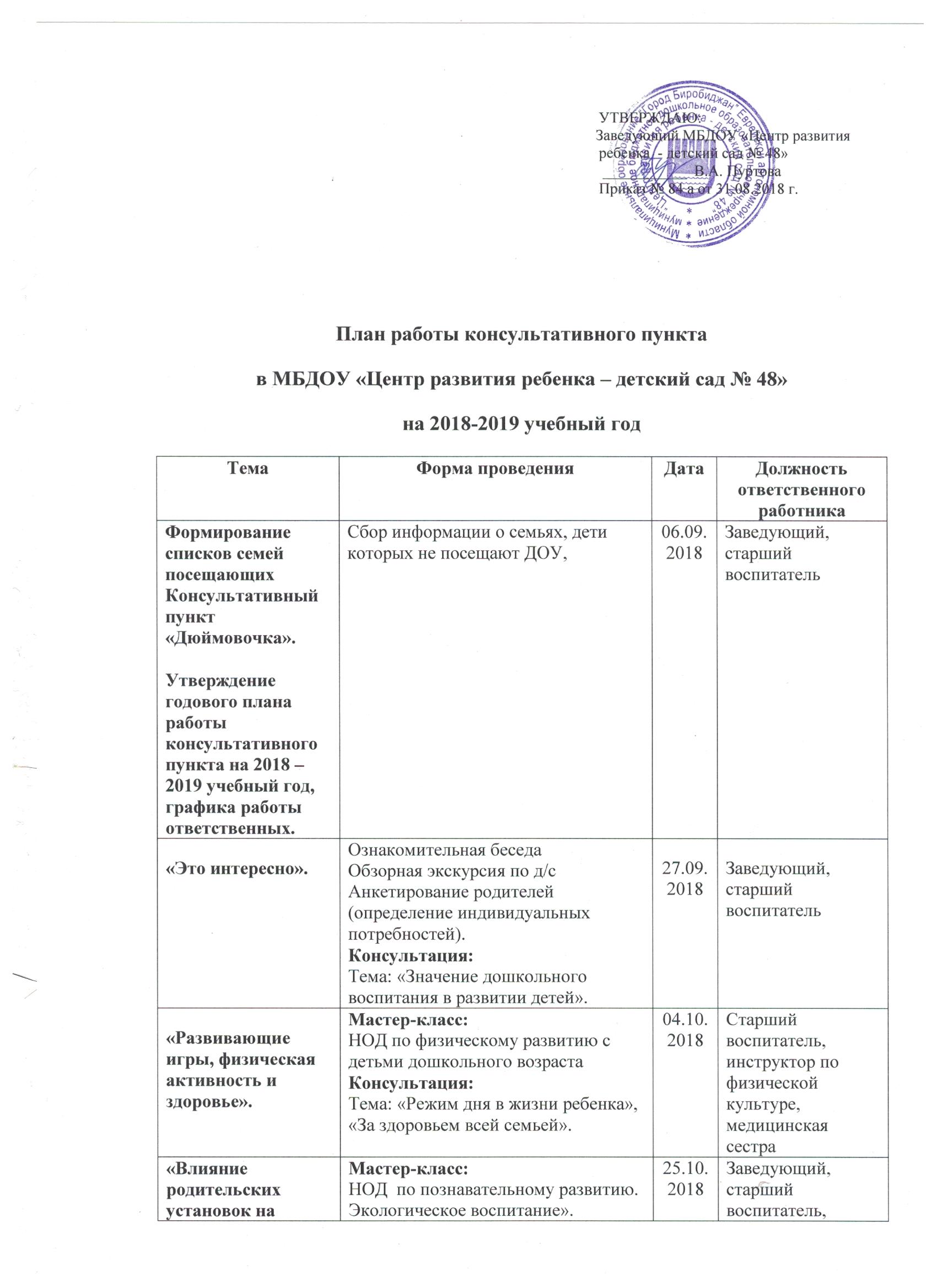                        УТВЕРЖДАЮ:               Заведующий МБДОУ «Центр развития                       ребенка  - детский сад № 48»                        ___________  В.А. Пуртова                       Приказ № 84 а от 31.08.2018 г.ТемаФорма проведенияДатаДолжность ответственного работникаФормирование списков семей посещающих Консультативный пункт «Дюймовочка».Утверждение годового плана работы  консультативного пункта на 2018 – 2019 учебный год,  графика работы ответственных. Сбор информации о семьях, дети которых не посещают ДОУ,06.09.2018Заведующий, старший  воспитатель«Это интересно».Ознакомительная беседаОбзорная экскурсия по д/с Анкетирование родителей (определение индивидуальных потребностей).Консультация:Тема: «Значение дошкольного воспитания в развитии детей».27.09.2018Заведующий, старший  воспитатель«Развивающие игры, физическая активность и здоровье».Мастер-класс: НОД по физическому развитию с детьми дошкольного возрастаКонсультация:Тема: «Режим дня в жизни ребенка», «За здоровьем всей семьей».04.10.2018Старший воспитатель,инструктор по физической культуре,медицинская сестра «Влияние родительских установок на формирование личности ребёнка».Мастер-класс: НОД  по познавательному развитию. Экологическое воспитание».Семинар: Тема: «Воспитание любви к природе родного края в семье»25.10.2018Заведующий,старший воспитатель, воспитатели«Значение игры в развитии дошкольника».Мастер-класс: «Игры, которые лечат»Консультация:  Тема: «Домашняя игротека для детей и родителей».Индивидуальные консультации со специалистами ДОУ01.11.2018Инструктор по физической культуре,старший воспитатель, воспитатели, специалисты, медицинская сестра«Юные художники».Мастер- класс: «Учимся рисовать с детьми».Тренинг по ИЗО – деятельности Тема: «Радуга красок».22.11.2018Старший воспитатель, воспитатели«Речевое развитие детей дошкольного возраста».Мастер- класс:«Играя, развиваем речь детей».Консультация: Тема: «Речевое развитие детей дошкольного возраста в условиях семьи». Индивидуальные консультации.06.12.2018Старший воспитатель,воспитатели,учитель-логопед«Права и обязанности ребенка».Мастер-класс:Презентация проекта «Маленьким детям – большие права».Лекторий:Тема: «Права ребенка – соблюдение их в семье».27.12.2018Старший воспитатель,воспитатели«Музыка в жизни ребенка».Мастер-класс:«Путешествие в страну музыки» (Совместная деятельность детей и родителей). Семинар-практикум:Тема: «Открой музыку в себе»24.01.2019Старший воспитатель,музыкальный руководитель,воспитатели,«Зимние игры и развлечения».Мастер-класс:Тема: « Хороша, ты, зимушка-зима!»Консультация Тема: «Зимние виды спорта для детей»07.02.2019Старший воспитатель,воспитатели,инструктор по физической культуре,медицинская сестра«Развитие мелкой моторики рук. Ум на кончиках пальцев».Мастер-классТема: «Использование сухого бассейна для развития мелкой моторики рук».Круглый стол:Тема: «Мелкая моторика рук и умственное развитие детей».28.02.2019Старший воспитатель,воспитатели,учитель-логопед«У меня растет сынок, я воспитываю дочку. Гендерное воспитание в семье».Мастер- класс:«Игровая деятельность в гендерном воспитании дошкольников».Консультация:Тема: «Гендерное воспитание девочек и мальчиков в семье».07.03.2019Старший воспитатель,воспитатели, «Здоровый ребенок – счастливые родители».Мастер-класс. «Играем в подвижные игры с детьми». (Совместная деятельность)Дискуссия: Тема: «Как сохранить и укрепить здоровье ребенка».28.03.2019Старший воспитатель,инструктор по физической культуре,медицинская сестра«Между можно и нельзя».Мастер класс: Поведенческая игра «Можно и нельзя».Консультация:Тема: «Можно, нельзя, надо». (О моральном воспитании ребенка).04.04.2019Старший воспитатель,воспитатели«Взаимодействие с семьей по вопросам безопасности детей через ознакомление с правилами дорожного движения».Мастер-класс:КВН с участием детей «Я  - пешеход».Круглый стол: Тема: «По дороге всей семьей».25.04.2019Старший воспитатель,воспитатели, «Ребенок на пороге детского сада».Мастер-класс:Тема: «Идем в детский сад. Спокойно и радостно».Консультация:Тема: «Как приучить ребенка ходить в детский садик без слез».Индивидуальные консультации.16.05.2019Заведующийстарший воспитатель,воспитатели, специалисты,медицинская сестра«Мы идем в первый класс».Мастер-класс :Тема: «Игры на развитее познавательных способностей». (Совместная деятельность).Тренинг: Тема: «Как помочь ребенку быть успешным в школе».Индивидуальные консультации.30.05.2019Старший воспитатель,воспитатели, специалисты,медицинская сестра